Vadovaudamasi Lietuvos Respublikos vietos savivaldos įstatymo 18 straipsnio 1 dalimi, Raseinių rajono savivaldybės taryba  n u s p r e n d ž i a:1. Pakeisti Raseinių rajono savivaldybės tarybos 2015 m. liepos 30 d. sprendimo Nr. TS-234 „Dėl mokesčio už vaikų išlaikymą ikimokyklinio ir bendrojo ugdymo mokyklose, įgyvendinančiose ikimokyklinio ir priešmokyklinio ugdymo programas, nustatymo, mokėjimo ir lengvatų taikymo tvarkos aprašo patvirtinimo“ 1 punktą ir jį išdėstyti taip:„1. Nustatyti nuo 2017 m. kovo 1 d. vaiko dienos maitinimo kainą ir tėvų mokestį vaikams ikimokyklinio ir bendrojo ugdymo mokyklose, įgyvendinančiose ikimokyklinio ir priešmokyklinio ugdymo programas, kurių veiklos trukmė ilgesnė kaip 4 val.:1.1. vaikams nuo 1 iki 3 metų dienos (3 kartų) maitinimo išlaidų norma – 1,70 Eur (iš jų: pusryčiams – 25 proc. dienos maitinimo išlaidų normos, pietums – 50 proc., pavakariams – 25 proc.); 1.2. vaikams nuo 3 iki 7 metų dienos (3 kartų) maitinimo išlaidų norma – 1,90 Eur (iš jų: pusryčiams – 25 proc. dienos maitinimo išlaidų normos, pietums – 50 proc., pavakariams – 25 proc.);1.3. 100 proc. vaikų dienos maitinimo kainos už kiekvieną lankytą, nelankytą ir nepateisintą dokumentais dieną vaikų nuo 1 iki 3 metų tėvams (globėjams) miesto ir kaimo ikimokyklinio ir bendrojo ugdymo mokyklose, įgyvendinančiose ikimokyklinio ir priešmokyklinio ugdymo programas; 1.4. 100 proc. vaikų dienos maitinimo kainos už kiekvieną lankytą, nelankytą ir nepateisintą dokumentais dieną Raseinių miesto ikimokyklinio ugdymo mokyklų grupių vaikų nuo 3 iki 7 metų tėvams (globėjams);1.5. 80 proc. vaikų dienos maitinimo kainos už kiekvieną lankytą, nelankytą ir nepateisintą dokumentais dieną Ariogalos, Girkalnio, Nemakščių, Viduklės ikimokyklinio ugdymo mokyklų, Šiluvos, Viduklės Simono Stanevičiaus gimnazijų ir mokyklų-daugiafunkcių centrų grupių vaikų nuo 3 iki 7 metų tėvams (globėjams)“.2. Pripažinti netekusiu galios Raseinių rajono savivaldybės tarybos 2016 m. gegužės 26 d. sprendimą Nr. TS-222 „Dėl Raseinių rajono savivaldybės tarybos 2015 m. liepos 30 d. sprendimo Nr. TS-234 „Dėl mokesčio už vaikų išlaikymą ikimokyklinio ir bendrojo ugdymo mokyklose, įgyvendinančiose ikimokyklinio ir priešmokyklinio ugdymo programas, nustatymo, mokėjimo ir lengvatų taikymo tvarkos aprašo patvirtinimo“ pakeitimo“.Šis sprendimas gali būti skundžiamas Lietuvos Respublikos administracinių bylų teisenos įstatymo nustatyta tvarka.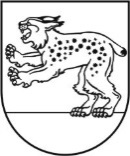 RASEINIŲ RAJONO SAVIVALDYBĖS TARYBASPRENDIMASDĖL RASEINIŲ RAJONO SAVIVALDYBĖS 2015 m. liepos 30 d. sprendimo Nr. TS-234 „DĖL MOKESČIO UŽ VAIKŲ IŠLAIKYMĄ IKIMOKYKLINIO IR BENDROJO UGDYMO MOKYKLOSE, ĮGYVENDINANČIOSE IKIMOKYKLINIO IR PRIEŠMOKYKLINIO UGDYMO PROGRAMAS, NUSTATYMO, MOKĖJIMO IR LENGVATŲ TAIKYMO TVARKOS APRAŠO PATVIRTINIMO“ pakeitimo2017 m. vasario 23 d. Nr. TS-49RaseiniaiSavivaldybės meras Algirdas Gricius